СОВЕТ ДЕПУТАТОВЭЛЬБАНСКОГО ГОРОДСКОГО ПОСЕЛЕНИЯ Амурского муниципального районаХабаровского краяРЕШЕНИЕ         11.06.2015                                                                                                       № 161п. ЭльбанОб отчете главы Эльбанского городского поселения Амурского муниципального района Хабаровского края Гудина И.А. о результатах его деятельности и деятельности администрации Эльбанского городского поселения Амурского муниципального района Хабаровского края в 2014 годуЗаслушав и обсудив отчет главы Эльбанского городского поселения Амурского муниципального района Хабаровского края Гудина И.А. о результатах его деятельности и деятельности администрации Эльбанского городского поселения Амурского муниципального района Хабаровского края в 2014 году, в соответствии с пунктом 11.1 статьи 35 Федерального закона от 06 октября 2003 года № 131-ФЗ «Об общих принципах организации местного самоуправления в Российской Федерации», руководствуясь Уставом Эльбанского городского поселения Амурского муниципального района Хабаровского края, Совет депутатов Эльбанского городского поселения РЕШИЛ:	1. Принять к сведению прилагаемый отчет главы Эльбанского городского поселения Амурского муниципального района о результатах его деятельности и деятельности администрации Эльбанского городского поселения Амурского муниципального района Хабаровского края в 2014 году.	2. Работу главы Эльбанского городского поселения Амурского муниципального района, администрации Эльбанского городского поселения Амурского муниципального района Хабаровского края в 2014 году признать удовлетворительной.	3. Опубликовать настоящее решение в сборнике нормативных правовых актов органов местного самоуправления Эльбанского городского поселения и разместить на официальном сайте Эльбанского городского поселения в сети интернет.	4. Настоящее решение вступает в силу со дня его принятия.Председатель Совета депутатов                                                 А.А.АшихминПриложение к решению Совета депутатов Эльбанского городского поселенияот 11.06.2015 № 161Отчет главы Эльбанского городского поселения Амурского муниципального района Хабаровского края Гудина И.А. о результатах его деятельности и деятельности администрации Эльбанского городского поселения Амурского муниципального района Хабаровского края в 2014 годуМестное самоуправление играет огромную, если не сказать решающую роль в жизни страны, являясь важнейшим ресурсом ее развития. Это первый уровень власти, который ближе и теснее всего соприкасается с людьми, по деятельности которого судят о работе власти в целом. По сути своей – Институт местного самоуправления является мостом, который обеспечивает выполнение любой стратегии федеральной и региональной власти, доводя ее до самого нижнего уровня, до людей.За отчетный период 2014 года усилия администрации Эльбанского городского поселения были направлены на эффективное и четкое выполнение полномочий, предусмотренных Федеральным законом № 131-ФЗ «Об общих принципах организации местного самоуправления в Российской Федерации», Уставом Эльбанского городского поселения.	Основная цель работы администрации Эльбанского городского поселения в 2014 оставалась неизменной – улучшение условий жизни жителей поселения в рамках реформ, проводимых Президентом и Правительством Российской Федерации, Губернатором Хабаровского края, органами местного самоуправления. На протяжении всей своей работы администрация опиралась на понимание и поддержку населения, Совета депутатов, своевременно реагируя на поставленные задачи и поступающие предложения.	В соответствии с распоряжением Правительства Российской Федерации от 29 июля 2014 года № 1398-р Эльбанское городское поселение включено в перечень монопрофильных муниципальных образований Российской Федерации, т.е. (моногородов) и это возлагает на органы власти дополнительную ответственность.СОЦИАЛЬНО-ЭКОНОМИЧЕСКОЕ ПОЛОЖЕНИЕ МУНИЦИПАЛЬНОГО ОБРАЗОВАНИЯ «ЭЛЬБАНСКОЕ ГОРОДСКОЕ ПОСЕЛЕНИЕ»Территориальный состав поселения не изменился, вы его видите на *Слайде № 1В состав муниципального образования Эльбанского городского поселения входят рабочий поселок п. Эльбан, почтовая станция Тейсин.Общая площадь земель муниципального образования составляет 9408,2 га, из них застроенная территория - 652 га. Общий жилой фонд составляет 275,8 тыс. кв. м.По данным Хабстата численность постоянного населения Эльбанского городского поселения по состоянию на 01 января 2015 года составила 11609 человека, из них 6421 человек (55,8% населения ЭГП) - экономически активное население. За год количество жителей сократилось на 30 человек за счет естественной убыли и миграции. Число регистрируемых безработных в Эльбанском городском поселении составило 518 человек, что на 14,9 % ниже к уровню 2013 года.На 1 января 2015 года на учете в службе занятости населения находятся 131 безработный гражданин. Численность безработных граждан за год снизилась на 32,1 %.Уровень безработицы составил 2,0% от численности населения трудоспособного возраста. Он снизился в 1,5 раза по сравнению с началом 2014 года. В поселении остается неблагоприятной демографическая ситуация.В 2014 году по сравнению с 2013 годом рождаемость осталась на том же уровне, смертность повысилась на 6,0 %. Естественная убыль составила 10 человек.	Консолидация усилий представительной, исполнительной власти, учреждений и организаций, отраслей экономики, входящих в структуру поселения, позволила добиться в 2014 году положительной динамики по многим показателям. Оборот предприятий и организаций (без учета деятельности субъектов малого предпринимательства) за 2014 год составил 1 273,5 млн. рублей и снизился на 24%.по сравнению с 2013 годом.Товарооборот розничной торговли составил 487 млн. рублей и увеличился по сравнению с 2013 годом на 27,8 %.Товарооборот общественного питания составил 7,5 млн. рублей или 101,4 % к уровню 2013 года.Объём предоставленных бытовых услуг увеличился в 2014 году на 12,1% и составил 21,2 млн. рублей.В 2014 году была сохранена положительная динамика роста доходов населения. Номинальная начисленная среднемесячная заработная плата в 2014 году выросла по сравнению с прошлым годом на 14,3%.	За 2014 год доходная часть бюджета поселения фактически исполнена в сумме 109 482,7тыс. рублей, из них собственные доходы исполнены в сумме 48 294,7тыс. рублей, что составляет 44,1 % полученных доходов и увеличились по сравнению с 2013 годом на 18,8 % .Расходы бюджета поселения за отчетный период исполнены в сумме 105 169,7 тыс. рублей и увеличились на 6,8 % к уровню прошлого года.	Основу производственно-промышленного потенциала формирует градообразующее предприятие - ФГУП «ДВПО «Восход», где занято порядка 15 % экономически активного населения поселения.По состоянию на 01.01.2015 г. среднесписочная численность работающих на заводе составила 941человек (в декабре 2013 года – 1020 человек), на 4,9% увеличилась среднемесячная заработная плата работников.	Финансово-экономическое состояние предприятия является не стабильным.  	За 2014год общий объём производства на ФГУП «ДВПО «Восход» снизился по сравнению с 2013 годом на 26,7%. Основными причинами снижения объемов производства являются снижение покупательской активности на производимую продукцию.	Образование представлено: тремя общеобразовательными школами; четырьмя дошкольными учреждениями; детской школой искусств и учреждением дополнительного образования детей.Основной объем амбулаторно-поликлинической помощи и стационарной помощи жителям поселения оказывает филиал № 1 КГУБЗ «АЦРБ»  п. Эльбан.Несмотря на то, что указанные учреждения не подведомственны городскому поселению, администрация принимает активное участие во всех важных и значимых событиях этой сферы. Малый бизнесМалый бизнес имеет важное социально-экономическое значение. Развитие малого бизнеса на территории Эльбанского городского поселения с одной стороны, - это дополнительные доходы в бюджет, с другой - решение социальных задач и в первую очередь формирование новых рабочих мест.По итогам 2014 года на территории городского поселения осуществляли деятельность 258 субъектов малого предпринимательства, в том числе 56 малых предприятий и 202 индивидуальных предпринимателя. Численность работающих в малом бизнесе Эльбанского городского поселения составляет около 820 человек, а его доля в общей численности занятых в экономике поселения 18,6%.Оборот малых предприятий и индивидуальных предпринимателей по всем видам экономической деятельности поселения в январе-декабре 2014 года составил 741,9 млн. рублей, что превышает на 12,1% уровень прошлого 2013 года. 	Хлебопеками и кондитерами Эльбанского городского поселения в 2014 году произведено хлеба и хлебобулочных изделий 475,3 тонн, кондитерских изделий – 20,4тонн. По сравнению с аналогичным периодом прошлого года выпечка хлеба возросла на 30,5%, выпуск кондитерской продукции увеличился на 43,4%.	Увеличился вклад малого бизнеса в формировании доходов бюджета. За 2014 год от малого бизнеса в бюджеты всех уровней уплачено налогов в сумме 9,1 млн. рублей. Рост по сравнению с прошлым годом составил 27,3%.За отчетный период в бюджет поселения поступило налогов от субъектов малого бизнеса в сумме 1 729,5 тыс.рублей, что на 29,2 % больше, чем в 2013 году.*Слайд № 2Уплачено налогов субъектами малого бизнеса (млн. рублей)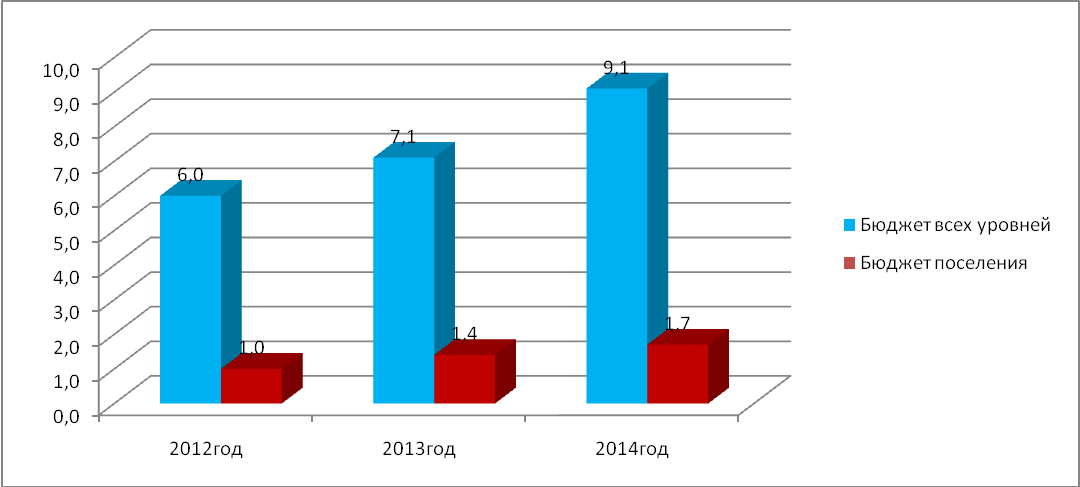 	За 2014 год на территории Эльбанского городского поселения открылось 9 объектов торговли, 2 объекта общественного питания, 4 объекта бытового обслуживания. Создано новых 23 рабочих места.	В целях поддержки малого предпринимательства в поселении утверждена муниципальная программа «Развитие и поддержка субъектов малого и среднего предпринимательства в Эльбанском городском поселении на 2014-2020гг», на реализацию мероприятий программы в 2014 году из бюджета поселения выделено 15,0 тыс. рублей.	В рамках реализации программы и формирования положительного имиджа предпринимателей поселения проведён конкурс на «Лучшее новогоднее оформление объекта торговли, общественного питания и бытового обслуживания».	Становится традицией чествование предпринимателей в честь Дня российского предпринимательства. 23 мая 2014 года организован и проведен торжественный прием главой поселения лучших предпринимателей. БюджетГлавным инструментом проведения социальной, финансовой и инвестиционной политики на территории Эльбанского городского поселения является бюджет муниципального образования. Доходная часть местного бюджета в 2014 год исполнена в сумме 109482,7 тыс.рублей или 100,9% к уточнённому плану; перевыполнение плановых назначений на 963,9 тыс. рублей. По сравнению с 2013 г. общий объем доходов увеличился на 13958,8 тыс.рублей или на 14,6%.*Слайд № 3Налоговые доходы в общем объёме доходов местного бюджета в 2014 году составили 36405,3 тыс. рублей или 33,3%. Поступление в сравнении с 2013 годом увеличилось на 5941,1 тыс. рублей или на 19,5%.В структуре налоговых платежей основным доходным источником является налог на доходы физических лиц (63,9% общей суммы налоговых доходов или 21,2% общей суммы всех доходов бюджета). Сумма поступлений в бюджет городского поселения налога на доходы физических лиц за 2014 год составила 23253,5 тыс. рублей (105,6% от плана), что на 21,3% превышает уровень 2013 года. В 2014 г. в бюджет поселения поступили доходы от уплаты акцизов на различные виды топлива на сумму 1063,2 тыс. рублей (94,7% от плана).Налоги на совокупный доход (УСН, ЕНВД) исполнены 2014 году в сумме 1732,6 тыс. рублей или 100,6% уточненного плана. По отношению к уровню 2013 года доходы бюджета по данному налогу увеличились на 340,2 тыс. рублей или на 24,4%.Исполнение по налогу на имущество физических лиц составило 1417,8 тыс. рублей или 97,8%. Относительно уровня 2013 года объемы доходов бюджета от уплаты налога на имущество физических лиц снизились на 7,5% (114,2 тыс. рублей).Доходы бюджета по транспортному налогу в 2014 году сложились в сумме 2880,2 тыс. рублей или 98,5% уточненного плана на год. По отношению к уровню 2013 года доходы бюджета по данному налогу увеличились на 295,0 тыс. рублей или на 11,4%. Объем поступлений земельного налога на 2014 год утвержден с учетом кадастровой оценки земель и применением ставок земельного налога, не превышающих максимальные размеры, установленные ст. 394 Налогового кодекса Российской Федерации, в размере 0,3% и 1,5%. Исполнение доходов по земельному налогу в 2014 году составило 5964,3  тыс. рублей или 99,9% к уточненному плану. По отношению к уровню 2013 года доходы бюджета по данному налогу увеличились на 240 тыс.рублей или на 4,2%.В 2014г. в бюджет поселения перечислены государственные пошлины за совершение нотариальных действий в объеме 93,8 тыс.рублей или 102% от утвержденного плана. Относительно уровня 2013 года увеличение 37,4 тыс. рублей или на 66,1%.Поступление неналоговых доходов в бюджет городского поселения составило 11889,4 тыс. рублей или 98,8% от плановых назначений (план 12032,6 тыс. рублей, неисполнение 143,2 тыс. рублей). Поступление в сравнении с 2013 годом увеличилось на 1723,0 тыс. рублей или на 16,9%. В 2014году основным источником неналоговых доходов местного бюджета являются доходы от использования муниципальной собственности (74,8% от объема неналоговых доходов).Доходы от использования имущества, находящегося в муниципальной собственности (аренда, найм жилья, прибыль МУП (10%)), за 2014 год поступили в бюджет в сумме 8889,0 тыс. рублей (100,3% от уточненного плана), увеличение к уровню 2013 года на 3577,9 тыс. рублей или на 67,4%.Доходы от реализации имущества, находящегося в муниципальной собственности, за 2014 год поступили в бюджет в сумме 2928,4 тыс. рублей (93,8% от уточненного плана). Снижение к уровню 2013 года на 1884,1 тыс. рублей или на 39,1%. Сумма штрафов (возмещения ущерба) в 2014г. составила 71,9 тыс. рублей (146,7% плана), по сравнению с 2013г. увеличение на 59,2 тыс. рублей (более чем в 5 раз).В 2014 г. доля налоговых и неналоговых доходов в составе доходных источников бюджета составила 44,1%, безвозмездных перечислений 55,9 %. По сравнению с предыдущим годом удельный вес налоговых и неналоговых доходов увеличился, а удельный вес безвозмездных перечислений соответственно снизился на 1,6%. Общая сумма безвозмездных поступлений в доходную часть местного бюджета составила 61188,0 тыс. рублей или 100% к уточненному плану. Расходы по обязательствам бюджета Эльбанского городского поселения  исполнены в сумме 105169,7 тыс. рублей или 95,9% от планового объема расходов бюджета. Расходы бюджета к показателям 2013 года увеличились на 6705,5 тыс. рублей или на 6,8%.                                 *Слайд № 4Приоритетные направления расходных обязательств бюджета в 2014 году распределены по разделам:жилищно-коммунальное хозяйство 44703,9 тыс. рублей (42,5%);культура 27839,3 тыс. рублей (26,5%). 	Остальные расходы (31%) распределены по разделам:общегосударственные вопросы 23954,8 тыс. рублей (22,8%);физическая культура и спорт 3894,0 тыс. рублей (3,7%); национальная экономика 2541,0 тыс. рублей (2,4%); национальная оборона 1071,3 тыс. рублей (1%);национальная безопасность и правоохранительная деятельность 598,1 тыс. руб. (0,6%);социальная политика 517,3 тыс. рублей (0,5%);  образование 50,0 тыс. рублей (0,05%).                                                        *Слайд № 5Исполнение бюджета 2012-2014гг. поселения                                               млн. рублейДля повышения эффективности использования бюджетных средств и достижения конкретных результатов в 2014 году в поселении действовало 13 муниципальных программ и 5 подпрограмм. На их реализацию из бюджета поселения направлено 52 329 ,9 тыс. рублей или 49,8 % от общего объема расходов бюджета поселения. Жилищно-коммунальное хозяйство	В 2014 году на территории Эльбанского городского поселения жилищно-коммунальные услуги предоставлялись:услуги по обеспечению теплоснабжения и горячего водоснабжения - предприятием ООО «Котельная»;услуги по водоснабжению и водоотведению - предприятием «Водо-канализационное хозяйство»;услуги по содержанию и ремонта жилого фонда - обслуживающей организацией ООО «Ресурс»Бюджетные ассигнования на финансирование отрасли жилищно-коммунального хозяйства в 2014 году составили 44 703,9 тыс. рублей, с увеличением к уровню прошлого года в 3 раза, в основном за счет привлеченных средств из бюджета других уровней.	В 2014 году в рамках реализации мероприятий муниципальной целевой программы «Комплексного развития системы коммунальной инфраструктуры Эльбанского городского поселения на 2011-2020годы» и подпрограмм проводилась работа по обновлению, ремонту и модернизации жилищно-коммунальной отрасли:выполнен капитальный ремонт котельной п. Эльбан и монтаж дымовой трубы на сумму 33 420,1 тыс. рублей (из них краевых средств– 30 040,1 тыс.рублей, средства бюджета АМР – 2480,0 тыс.рублей, бюджета поселения 900,0 тыс. рублей);выполнены схемы водоснабжения и водоотведения 194,8 тыс. рублей;по капитальному ремонту имущества многоквартирных домов выполнено работ на сумму 596,7 тыс. рублей.в работе находится разработка проектно-сметной документации разводящих газовых сетей п. Эльбан (выполнена схема газификации и проведены геодезические работы) на основании заключенного муниципального контракта с привлечением краевых средств расходы составили 6 458,9 тыс.рублей, из них за счет средств краевого бюджета 5 836,2 тыс.рублей, за счет средств бюджета поселения 622,7тыс.рублей.На благоустройство поселения направлено средств в сумме 3105,1 тыс. рублей в том числе:В рамках муниципальной программы «Восстановление уличного освещения на 2013-2020 г.г.» - 2081,0 тыс. рублей в том числе:ремонт и содержание линий уличного освещения 777,7 тыс. рублей;расходы за потребление электроэнергии 710,5 тыс. рублей;восстановление уличного освещения 592,8 тыс. рублей.В рамках МЦП «Благоустройство территории проспекта Эльбанского городского поселения на 2014-2015 годы» - 750,8 тыс. рублей в том числе:установка 20 уличных декоративных светильников на Проспекте приобретение и установка новогодней общепоселковой ёлки;монтаж осветительных декоративных элементов.Также из бюджета поселения были направлены средства:на организацию и содержание мест захоронения 100,0 тыс. рублей;на озеленение 173,310 тыс. рублей (скашивание газонов от травенного покрова).	По сравнению с предыдущим годом расходы поселения на мероприятия по благоустройству увеличились на 1515,5 тыс. рублей (в 2 раза).		Кроме того, в рамках мероприятий по подготовке объектов ЖКХ к текущему отопительному сезону 2014/2015 годов предприятиями жилищно-коммунального комплекса выполнено работ на сумму 18 255,7 тыс. рублей.	Предприятиями ЖКХ поселения оказано услуг всем потребителям на сумму 226,2 млн.рублей. Уровень мобилизации доходов жилищно-коммунальных предприятий поселения составил 88,5 %, снизился по сравнению с уровнем прошлого года на 1,8%.Дебиторская задолженность по действующим предприятиям на 01.01.2015  составила 538,6 млн. руб. (на начало 2014 года – 468,2 млн. руб.). Основные дебиторы предприятий ЖКХ района: население - 464,3 млн. руб., энергетика ООО «ДГК» – 24,9 млн. руб., предприятия, финансируемые из бюджетов всех уровней - 14,1 млн.руб., предприятия ЖКХ - 7,9 млн.руб., прочие - 27,4 млн.руб.Кредиторская задолженность по действующим предприятиям за 2014 год увеличилась на 44,9% и составила на 01.01.2015 года 114 млн. рублей, в том числе в  бюджеты всех уровней – 1,6 млн. рублей.Наличие кредиторской задолженности предприятий объясняется длительной дебиторской задолженностью (в основном население). Дебиторская задолженность предприятий ЖКХ  по состоянию на 01.01.2015 года составила 150,8 млн.рублей, в том числе задолженность населения за коммунальные услуги133,8 млн.рублей.Среднесписочная численность работающих на предприятиях ЖКХ поселения составляет 143 человек, среднемесячная заработная плата 1 работающего – 24448 рублей (117,4% к 2013 году).Дорожная деятельность	Расходы на развитие дорожного хозяйства поселения в 2014 году освоены в объёме 2 263,3 тыс. рублей (40,8% от плана), в том числе за счет средств  краевого бюджета 1 500,0 тыс. рублей, за счет бюджета поселения 763,3 тыс. рублей. Причина не освоения выделенных бюджетных ассигнований в полном объёме – не выполнение подрядчиками условий заключенных контрактов на ремонт автомобильных дорог и тротуаров, на ремонт дворовых территорий.	В рамках реализации в 2014 году мероприятий подпрограммы «По восстановлению и ремонту автомобильных дорог, дворовых территорий и подъездных дорог к дворовым территориям Эльбанского городского поселения на 2013–2017 гг.» отремонтировано 3161м2 дворовых территорий. В зимний период велись работы по расчистке дорог от снега.Муниципальные закупкиВ 2014 году размещение заказов на закупку товаров, работ и услуг для муниципальных нужд городского поселения и муниципальных заказчиков производилось в соответствии с Федеральным законом от 05.04.2013г. № 44-ФЗ «Контрактная система в сфере закупок товаров, работ, услуг для обеспечения государственных и муниципальных нужд».В 2014 году было проведёно:32 электронных аукционов;8 запросов котировок;заключено 14 муниципальных контракта с единственным поставщиком.На участие в размещении заказов в 2014 году было подано 79 заявок.По итогам размещения заказов было заключено 33 муниципальных контракта на общую сумму 56 млн. 432 тыс. рублей.Для субъектов малого предпринимательства размещено 34 муниципальных заказа, в торгах приняли участие 53 субъекта малого предпринимательства. По итогам размещения заказов было заключено 29 муниципальных контракта на общую сумму 9 млн. 515 тыс. рублей.В результате мер по повышению эффективности расходования бюджетных средств в результате конкурсных процедур за 2014 год экономия бюджетных средств составила 9542,4тыс.рублей, в 2013 году 4013,4 тыс.рублей (увеличение экономии по сравнению с 2013 г. на 5529,0 тыс. рублей).Средства от экономии при размещении заказов были направлены на решение вопросов местного значения поселения.                                                             *Слайд № 6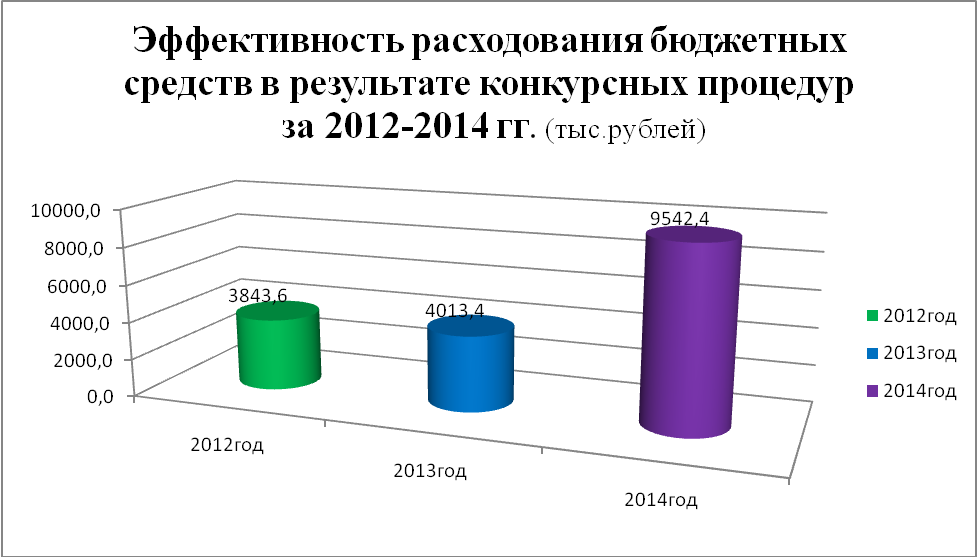 Управление муниципальной собственностьюМуниципальная собственность составляет экономическую основу местного самоуправления.Главная задача управления муниципальной собственностью - повышение эффективности использования муниципального имущества и земель поселения, привлечение доходов в бюджет поселения, выработка и реализация единой политики в области земельных и имущественных отношений.Все имущество, находящееся в муниципальной собственности и не закрепленное за субъектами хозяйственного права, составляет муниципальную казну,                                                                                                             					          							*Слайд № 7- земли и земельные участки, находящиеся в муниципальной собственности;- нежилые здания, строения, сооружения, помещения, в т.ч. объекты незавершенного строительства;- жилищный фонд;- оборудование и автотранспорт;- иное движимое и недвижимое имущество, не закрепленное за муниципальными предприятиями или учреждениями, иными юридическими и физическими лицами.На 1 января 2015 года в реестре Эльбанского городского поселения числится 18 земельных участков площадью 9478,9 га и 997 объектов недвижимого имущества ,из которых жилого назначения 601 (квартиры) прочие объекты недвижимости – 396. Использование имущества Эльбанского городского поселения в 2014 году осуществлялось следующим образом. Всего действует 116 договоров на передачу муниципального имущества в пользование, в том числе:- хозяйственное ведение – 1- оперативное управление – 9;- безвозмездное пользование – 1;- аренды имущества – 105Основными  направлениями деятельности по работе с муниципальным имуществом в 2014  году представлены в                                                                              *Слайде № 8В целях эффективного использования муниципального имущества и обеспечения максимального объема поступлений в доход местного бюджета  проводились следующие мероприятия, представленные на                                                    *Слайд № 9В 2014 году выполнены работы по изготовлению технических планов с постановкой на кадастровый учет семи объектов недвижимости, пять объектов поставлено на учет как бесхозяйное имущество, по одному объекту зарегистрировано право собственности за поселением.Выполнены работы по изготовлению технических паспортов сетей теплоснабжения в электронном виде для изготовления схемы теплоснабжения Эльбанского городского поселения.За 2014 год доходы от использования муниципального имущества получены в объеме 11 813,7 тыс. руб.(98,6% к плану), в том числе доходы от аренды муниципального имущества в размере 5 372,2 тыс. руб.(99,3% к плану), доходы от аренды земли 2 158,8 тыс. руб.(105,4% к плану), доходы от реализации имущества, находящегося в собственности поселения 2 928,4 тыс.руб. (93,8% к плану), доходы от найма муниципального имущества в размере 1 354,3 тыс. рублей (96,7% к плану).Одним из приоритетных направлений социально-экономического развития Эльбанского городского поселения является дальнейшее развитие и совершенствование земельных отношений.Эффективность использования муниципального имущества (земельных участков) характеризуется следующим образом.На 1 января 2015года заключено 1636 договоров аренды земельных участков площадью 1500,68га, 2 договора безвозмездного пользования площадью 2,1 га под строительство православной церкви и жилого многоквартирного дома. 	На кадастровый учет после проведения работ по межеванию земельных участков поставлено 23 земельных участков под многоквартирными жилыми домами, что составляет 24 % от общего количества многоквартирных жилых домов (96), подлежащих постановки на кадастровый учет.	Ведется работа с населением по выполнению межевания и постановки на кадастровый учет земельных участков личных подсобных хозяйств в 2014 году поставлено на кадастровый учет 18 земельный участков, оформлено в собственность 4 земельных участка.Приоритетной задачей в области земельных правоотношений является обеспечение многодетных семей района земельными участками. В течение прошлого года продолжалась работа по формированию и предоставлению в собственность земельных участков многодетным семьям. По итогам 2014 года предоставлено 5 земельных участка гражданам, имеющим трех и более детей, из них 1 для осуществления индивидуального жилищного строительства, 4 в целях ведения личного подсобного хозяйства. Отделом решались вопросы архитектуры и градостроительства за 2014 год выдано:- 1 решение о согласовании переустройства и перепланировки помещения;	- 1 градостроительный план земельного участка на строительство жилого дома; - 2 уведомления о переводе жилых помещений в нежилые помещения;- 4 разрешения на строительство объектов;- 2 разрешения на ввод объекта в эксплуатацию.	В целях ликвидации и снижения задолженности по арендной плате в 2014 году поведено 3 заседания комиссии по ликвидации недоимке и обеспечению платежей в бюджет, по результатам работы комиссии поступило в бюджет 106,8 тыс.рублей. 	Направлены в Арбитражный суд и удовлетворено 5 исков о взыскании задолженности по арендным платежам за муниципальное имущество на сумму 1 356,1тыс. рублей, арендаторам направлено 136 претензий на сумму 4071,1 тыс.рублей, удовлетворено 77 претензий на сумму 672,5 тыс.рублей.В Арбитражный суд направлены и удовлетворено 2 иска о взыскании задолженности по арендным платежам за земельные участки находящихся в муниципальной собственности поселения на сумму 1 023,7 тыс. рублей, 3 иска о взыскании задолженности по арендным платежам находящихся в государственной собственности до ее разграничения, на сумму 269,6 тыс. рублей, арендаторам земельных участков направлены 282 претензии на сумму 1 333,1 тыс.рублей, удовлетворено 174 претензии на сумму 664,4 тыс. рублей.В рамках снижения административных барьеров на пути развития малого бизнеса предпринимателям поселения предоставлялись преференции в виде снижения арендных ставок за имущество. Сумма имущественной поддержки составила 1 080,2 тыс. рублей 15 субъектам была оказана поддержка.ЮРИДИЧЕСКОЕ СОПРОВОЖДЕНИЕ АДМИНИСТРАЦИИ	Указанная работа ведется в нескольких направлениях,                        *Слайд № 10разработка правовых актов;правовая экспертиза документов;подготовка и заключение муниципальных контрактов;представительство интересов администрации в судах.За 2014 год было принято 128 решений Совета депутатов, издано 274 распоряжений и 102 постановлений администрации,  155 распоряжений и  86 постановлений главы поселения.*Слайд № 11В прошедшем году администрация участвовала в рассмотрении 33 дел, в судах различных юрисдикции: из них  22 дела в судах общей юрисдикции, 11 дел в арбитражных судах различных уровней. Велась работа административной комиссии Эльбанского городского поселения. Всего за 2014 год комиссией было составлено и рассмотрено: 76 материалов, из них: - вынесено: 21 предупреждение;- прекращено по различным основаниям: 11 материалов;- по  44 принято решение о наложении штрафа на общую сумму: 79,0 тыс. руб.,*Слайд № 12 ВОЕННО-УЧЁТНЫЙ СТОЛОсновным требованием, предъявляемым к системе воинского учета, является постоянное обеспечение полноты и достоверности данных, определяющих количественный состав и качественное состояние призывных и мобилизационных людских ресурсов.                                                                               *Слайд № 13 Всего на первичном воинском учёте состоит 2665 человек:       									   	*Слайд № 14 В 2014 году по Эльбанскому городскому поселению призвано 34 человек: весной 16 граждан; осенью - 18 граждан. В периоды призыва оповещено повестками ОВК 144 граждан.КультураНа территории поселения стабильно работают 3 культурно-досуговых учреждений культуры : МБКУ Дом культуры «Восход», МБУК Центр славянской культуры «Родник», МБУК «Библиотечная сеть».Минувший год был объявлен Президентом Российской Федерации Годом культуры. Благодаря творческой активности учреждений культуры поселения были реализованы все запланированные мероприятия.	В культурно-досуговых учреждениях работают 33 клубных формирования, в которых занимается 675 человек, 7 творческих коллектива носят звания «Народный» и «Образцовый».Всего за 12 месяцев 2014 года учреждениями культуры совместно с отделом по социальным вопросам поселения и деятельности администрации проведено 707 мероприятия, из них для детей - 426, на платной основе – 225.	Художественное творчество разнообразно и представляет все жанры самодеятельного искусства: театральное, музыкальное, хореографическое, вокальное, хоровое и декоративно прикладное искусство.	Творческие коллективы учреждений культуры принимали активное участие в районных, межпоселенческих и краевых фестивалях, конкурсах и смотрах, а также в праздничных мероприятиях в том числе:	В 2014 году творческие коллективы Дома культуры «Восход» участвовали:	- во всероссийском конкурсе проектов «Культурная мозаика малых городов и сёл» и районном конкурсе проектов «Молодёжных инициатив»;- в районном конкурсе «Лучшее культурно-досуговое учреждение района» ДК «Восход» получил Диплом за первое место и премию в размере 15тыс. рублей;- краевом фестивале популярной песни «Нам рано жить воспоминаниями», солисты ДК «Восход» Ольга Лисенкова и Алексей Наумченков стали лауреатами фестиваля в номинации «Дуэты». Алексей Наумченков удостоен Диплома 1 степени этого же фестиваля в номинации «Солисты»;- в краевом конкурсе «Лучший творческий коллектив края» Образцовый театр эстрадного танца «Коломбина» и Образцовый оркестр русских народных инструментов «Родник»- во Всероссийском конкурсе проектов «Культурная мозаика малых городов и сёл»; - в краевом фестивале музыки и песни народов, проживающих в Хабаровском крае «Карагод» принимал участие Образцовый оркестр русских народных инструментов «Родник»;- в Межрегиональной выставке – конкурсе кукол «Ведь у кукол судьбы тоже…» в г. Хабаровске принимала участие Творческая студия «Контур Арт»;- в III Межрегиональном фестивале детских любительских театральных коллективов «Хабаровские театральные встречи» в городе Хабаровске Театру юного зрителя «Вега» был вручен Диплом участника;- в IX Дальневосточном региональном конкурсе балетмейстеров – постановщиков в г. Хабаровск. Образцовый театр эстрадного танца «Коломбина» в этом конкурсе был награжден Дипломом лауреата III степени и памятным подарком. 	В 2014 году творческие коллективы и студии декоративно-прикладного искусства ЦСК «Родник» приняли участие:	- в районном фестивале «Русская песня, лети!» вокальная группа «Надежда» и Образцовый вокальный коллектив «Соловушки»;	- в районном фестивале хореографии «Магия танца» Образцовый танцевальный коллектив «Пляшущие человечки» был награжден Диплом лауреатов;	- в краевом конкурсе детского изобразительного и декоративно – прикладного творчества «Слава твоя бессмертна», г. Хабаровск. Образцовая студия «Золотая лоза», студия «Мастерилка», коллективам были вручены благодарственные письма.	- в краевом фестивале популярной песни «Нам рано жить воспоминаниями» г. Хабаровск Дипломантом III степени стала Гребенькова И.Г., лауреатом фестиваля Шеметько Ж.Н.	- в IV Всероссийском фестивале – конкурсе народного творчества и национальных культур «Солнцеворот» г. Владивосток  Образцовый танцевальный коллектив «Пляшущие человечки» стали Дипломантами конкурса.	- в IX Дальневосточном региональном конкурсе балетмейстеров – постановщиков г. Хабаровск. Образцовый танцевальный коллектив «Пляшущие человечки» был удостоен звания Дипломант I степени и награждён грамотой за сохранение и развитие народного танца.	- в региональном детско-юношеском фестивале исполнителей народной песни «Традиции живая нить», г. Комсомольск-на-Амуре, Образцовый вокальный коллектив «Соловушки» был награжден Дипломом участника.	Все творческие коллективы ЦСК «Родник» приняли участие в IX районном фестивале славянской культуры, который проходил у нас, в пос. Эльбан и были удостоены Гран при фестиваля в номинации «Концертная программа», Дипломом II степени в номинации «Славянская кухня», Дипломом II степени в номинации «Декоративно прикладное и изобразительное искусство».В 2014 году коллективом ЦСК «Родник» был представлен проект зоны отдыха в славянском стиле, который стал победителем среди других проектов и направлен в Правительство края на участие в конкурсе проектов по Программе поддержки местных инициатив Хабаровского края. 	Стабильно работает Муниципальное бюджетное учреждение культуры «Библиотечная сеть», в состав которой входят Библиотека № 17 и Библиотеке № 4.	Библиотеки обслуживают все категории населения поселения, учитывая их возрастные, профессиональные, культурные потребности и интересы.	В 2014 году библиотеками поселения обслужено 38,9 тыс. человек, книга выдача составила более 65,2 тыс. экземпляров, проведено 113 мероприятий. В 2014 году в книжный фонд библиотечной сети поступило 217 экземпляров книг на сумму 41,2 тыс.рублей. 	Подписка периодических изданий проведена на сумму 84,3 тыс. рублей.	Укрепляется материально-техническая база отрасли. На проведение ремонтных ремонт в учреждениях культуры израсходовано более 2,7 млн. рублей. Произведены ремонты: ремонт кровли в Библиотеке № 17, ремонт зрительного зала ДК «Восход», ремонт системы отопления ЦСК «Родник».	Учреждениями культуры в 2014 году приобретено оборудования, костюмов и т.д. на сумму 878,3 тыс. рублей. 	Всего в 2014 году направлено на развитие культуры 27 839,3 тыс. рублей. По сравнению с 2013 г. расходы увеличились на 4236,3 тыс. рублей или на 17,9%.Доходы от основной деятельности составили 1 253,4 тыс. рублей или 126,4% к уровню прошлого года.	По состоянию на 1 января 2015 года среднесписочная численность работающих в подведомственных учреждениях культуры составила 61 человек. Среднемесячная заработная плата одного работающего 23 862 рубля, что на 39,0 % выше, чем в 2013 году.Необходимо отметить, что культурно-досуговые учреждения Эльбанского городского поселения остаются центрами массовой, общедоступной досуговой деятельности, позволяющими реализовать населению свои интересы и увлечения, раскрыть творческие способности, а также позволяет заинтересовать и привлечь новых участников в коллективы самодеятельного любительского народного творчества.Молодежная политика	Молодежь является активным субъектом развития поселения, играет значительную роль в социально-экономических и общественно-политических процессах поселения.В 2014 году в рамках муниципальной целевой программы Эльбанского городского поселения «Реализация молодежной политики на территории Эльбанского городского поселения на 2013 – 2015 годы» проведено 24 мероприятия на эти цели из средств местного бюджета было направлено 120,0 тыс.рублей. За отчетный год на территории поселения реализованы три социальных проекта:- В рамках реализации социального проекта «Учимся жить вместе» в конкурсе Амурского муниципального района молодёжных социальных и бизнес проектов в номинации «Добровольчество и волонтёрство» был выигран Грант на сумму 10,0 тыс. рублей, средства направлены на оказание помощи детям с ограниченными возможностями. - Администрацией Эльбанского городского поселения впервые был проведён конкурс социальных проектов «Развиваемся играя» цель проекта – улучшение положений семей, имеющих детей с тяжелыми множественными нарушениями развития, из бюджета поселения было выделено 15 тыс. рублей, средства были направлены на приобретение развивающих игр, пособий, спортивного инвентаря для игровой комнаты. - В конкурсе Амурского муниципального района молодежных социальных и бизнес проектов получил поддержку проект «Не зевай, тебя зовут!». Идея проекта заключалась в возрождении дворовых игр, на его реализацию было выделено 4250 рублей. В рамках реализации Проекта были организованы дворовые игры на пришкольных летних площадках и во дворах многоквартирных домов посёлка. Спортивный инвентарь, приобретенный в рамках проекта, передался на безвозмездной основе активистам дворовых команд. 12 участников (волонтёры, авторы проектов) социальных проектов «Учимся жить вместе» и «Не зевай, тебя зовут!» были награждены благодарственными письмами главы Амурского муниципального района.- Совместно со школой № 3 пос. Эльбан и администрацией Эльбанского городского поселения был разработан проект «Островок здоровья» на его реализацию получен грант в размере 200,0 тыс. рублей. Денежные средства использованы на приобретение тренажеров, детского спортивного комплекса и специального покрытия из резиновой крошки для спортивной площадки, открытие площадки планируется ко Дню защиты детей. 5 декабря 2014 года впервые в нашем поселке состоялась форсайт-сессия «Эльбан – поселение будущего». Эльбанское городское поселение стало первым из муниципальных образований Амурского района, где начали разрабатывать долгосрочную стратегию развития поселения. Мероприятие проводилось на базе Эльбанской школы искусств. В форсайт-сессии приняли участие представители органов власти и общественных институтов других уровней: Законодательной Думы, Правительства Хабаровского края, Общественной палаты Хабаровского края, Собрания депутатов и администрации Амурского муниципального района. 	Стратегия развития муниципального образования в одиночку не разрабатывается и не реализуется. Поэтому очень важно было органам власти всех уровней, населению собраться вместе и определить те условия жизни, в которых хотят жить и работать жители Эльбанского городского поселения. 	В разработке основных направлений развития Эльбанского поселения участвовали инициативные представители общественности, предприятий и организаций, администрации поселения, молодежь, предприниматели, депутаты и просто неравнодушные горожане. 	Все предложенные сценарии развития форсайт-сессии «Эльбан-поселение будущего» обобщены и собраны в аналитической статье-презентации для рассмотрения и включения в будущий проект Стратегии развития Хабаровского края, Амурского муниципального района, Эльбанского городского поселения до 2025 года.	Часть проектов, прозвучавших на презентации сценариев развития, может быть реализована в рамках действующих государственных и муниципальных программ. Физическая культура и спортФизкультурно-спортивные мероприятия занимают одно из основных мест в системе физической культуры и спорта Эльбанского городского поселения.Сегодня наша задача не только сохранить все лучшее, что было создано но и пойти дальше.Структура физкультурно-спортивного движения состоит из муниципального автономного учреждения Спортивный Клуб «Восход», муниципального учреждения дополнительного образования «Солнышко», также вопросы физического воспитания детей и молодёжи решаются в учреждениях дошкольного образования и образовательных школах.В поселке культивируется более 20 видов спорта.В рамках реализации мероприятий МЦП Эльбанского городского поселения «Развитие и пропаганда физической культуры и спорта на 2013-2015 годы» при содействии администрации поселения было организовано и проведено 42 мероприятия по различным видам спорта, в том числе: первенство по плаванию, первенство по киокусинкай-карате-до, соревнования по стрельбе из пневматического оружия, чемпионат по спортивной игре «Дартс», чемпионаты и первенства по настольному первенству, веломарафон спортивные соревнования между дворовыми командами, турслёт, турнир по греко-римской борьбе, расходы из бюджета поселения на проведение спортивных мероприятий составили 20,0 тыс.рублей (100% плановых назначений).Большинство поселковых соревнований приурочены к государственным праздникам и праздничным датам: ко Дню Победы, Дню России, Дню Поселка, Дню защитника Отечества, Дню Физкультурника, Дню защиты детей, 350- летию Пожарной охраны и др.Спортсмены поселка принимают активное участие во всех проводимых спортивных мероприятиях Амурского муниципального района. В военно-спортивных мероприятиях честь поселения отстаивают ребята из военно-патриотического клуба «Рось».	В 2014 году спортсмены секции «Настольный теннис» приняли участие в соревнованиях различного уровня:- Чемпионат Амурского муниципального района по настольному теннису среди мужчин и женщин – результат одно первое и два вторых места.- Спартакиада Амурского муниципального района работающей молодежи, соревнования по настольному теннису среди мужчин и женщин – результат одно первое место и одно второе место. - Первенство Хабаровского края по настольному теннису среди ветеранов г. Хабаровск– Фунтиков Григорий занял третье место.- Первенство г. Комсомольск-на-Амуре по настольному теннису – Зыкин Сергей занял третье место.- Первенство Березовского района по настольному теннису – Фунтиков Георгий занял первое место.В июня месяце на стадионе МАУ СК «Восход» состоялось Первенство г. Амурска по футболу, в котором приняли участие 3 команды г. Амурска: «Ветераны», «Пирамида», «Стрела» и 3 команды пос. Эльбан «Тигр», «Восход», «Нива», всего количество участников 60 человек. По результатам игр 1 место завоевала команда «Ветераны» г. Амурск, 2 место команда «Восход» п. Эльбан, 3 место команда «Тигр» п. Эльбан.На стадионе спортивного комплекса «Восход» был проведен туристический слёт Эльбанского городского поселения, посвященный 78-ой годовщине со дня образования поселка Эльбан. Для его проведения была подготовлена полоса препятствий. По результатам соревнований 1 место завоевала команда МБОУ СОШ №3 пос. Эльбан. Всего за отчетный год в спортивных мероприятиях приняло участие 1050 человек, было вручено 324 грамоты и диплома, 303 медали, 39 подарков, 23 кубка, 60 памятных вымпелов.Общие расходы бюджета на развитие физкультуры и спорта составили 3894,0 тыс. рублей (100% плана). По сравнению с 2013 г. увеличение на 1039,0 тыс.рублей или на 36,4%. Средства направлены:на субсидию на финансовое обеспечение выполнения муниципального задания МАУ СК «Восход» 2594,0 тыс. рублей;в рамках реализации целевой программы ЭГП «Развитие и пропаганда физической культуры и спорта на 2013-2015г.г.» расходы исполнены в сумме 1 299,988 тыс. рублей, в том числе за счет бюджета поселения 399,988 тыс. рублей, за счет средств районного бюджета:на ремонт кровли МАУ СК «Восход» 900,00 тыс. рублей (бюджет района);субсидия МАУ СК «Восход» на погашение задолженности за тепловую энергию 200,0 тыс. рублей (бюджет поселения);на проведение спортивных массовых мероприятий 199,988 тыс. рублей (бюджет поселения).	За 2014 год МАУ СК «Восход» оказано платных услуг населению на сумму 942,0 тыс. рублей снижение к уровню 2013 года на 24,6%.РАБОТА С НАСЕЛЕНИЕМОсобое внимание в администрации уделяется обращениям граждан. Ведь, как известно, муниципальная власть – это работа с людьми и для людей. Для общения с гражданами ведется личный приём.  У администрации есть свой сайт, где мы размещаем нормативно-правовые акты, затрагивающие права и интересы граждан, публикуем информацию о деятельности муниципалитета.В работе администрации очень важно добиться понимания и поддержки населения. А для этого люди должны знать, как работает администрация, какие видит пути решения стоящих перед поселением задач. Именно поэтому важнейшим направлением своей работе мы считаем укрепление связи с населением. В течение года мы знакомились с мнением людей, отвечали на вопросы и просьбы. В администрацию поступило обращений от жителей поселения в 2014 год – 116, 2013год 123, снижение на 6%, большинство из которых касаются проблем жилищно-коммунальной сферы, в том числе санитарного состояния улиц, благоустройства, ремонта жилых помещений, коммунального обслуживания. Наши жители хотят видеть свой поселок ухоженным и красивым и просят принять меры к тем, кто этому противостоит. Мы благодарны всем авторам писем и обязательно учтём вопросы и замечания в своей последующей работе. Очевидно, что каждый житель хочет стабильности и думает о будущем своей семьи, поселка и государства - это говорит о том, что мы  стремимся к общим целям, а значит в будущем это положительным образом отразится на жизни поселка.ОСНОВНЫЕ НАПРАВЛЕНИЯ СОЦИАЛЬНО-ЭКОНОМИЧЕСКОГО РАЗВИТИЯ ЭЛЬБАНСКОГО ГОРОДСКОГО ПОСЕЛЕНИЯ НА 2015 ГОДВ 2015 году приоритетными задачами по улучшению социально-экономического положения Эльбанского городского поселения повышение жизненного уровня проживающего на его территории населения, будут задачи по решению вопросов жилищно-коммунального хозяйства, решение вопросов по дополнительному наполнению бюджета поселения, рациональное и эффективное его использование, решение социальных проблем населения. Достижение цели предполагается по средствам решения комплекса задач в соответствии с постановкой вопросов местного значения поселения:совершенствование системы использования земельных ресурсов;формирование сбалансированного бюджета поселения;обеспечение сохранности состояния жилого фонда;улучшение качества жизни населения поселения;создания оптимальных условий организации работы и эффективного функционирования учреждений культуры; создания необходимых условий для укрепления здоровья населения и приобщения к регулярным занятиям физической культурой и спортом;развитие культуры и спорта, молодежной политики, создание условий для повышения уровня социального, культурного, духовного и физического воспитания и развития молодёжи.В 2015 году необходимо продолжить работу по: ремонту автомобильных дорог общего пользования;ремонту дворовых территорий, проезд к дворовым территориям; ремонту водовода по ул. 2-ая Поселковая;работу 2-го этапа по газификации частного сектора и домов малоэтажного строения; работу по восстановлению уличного освещения территории Эльбанского городского поселения.В заключении хочу сказать, что основой всего достигнутого, творцами успехов, конечно, являются люди, которые деятельно живут и активно работают на территории нашего поселения. Хотелось бы выразить особую благодарность руководителям и коллективам предприятий и организаций, осуществляющим свою деятельность в Эльбанском городском поселении. Со своей стороны я, как Глава поселения, администрация и депутатский корпус ежедневной скрупулезной работой стараемся сделать жизнь в поселении комфортной, интересной, разнообразной. Еще много нерешенных задач, но сегодня можно сказать – у нас сохранилась сама возможность воплотить в жизнь все перспективы и стратегии. Созданы все предпосылки для движения вперед. Только от нас зависит, как мы используем свой шанс, чтобы укрепить достигнутые успехи и двигаться к новым.Спасибо за внимание.№п/пНаправление деятельности1инвентаризация объектов недвижимости и ведение реестра2государственная регистрация права на объекты недвижимости 3прием имущества в муниципальную собственность4передача в аренду5учет и контроль арендных платежей6разработка и совершенствование нормативно-правовых актов 